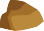 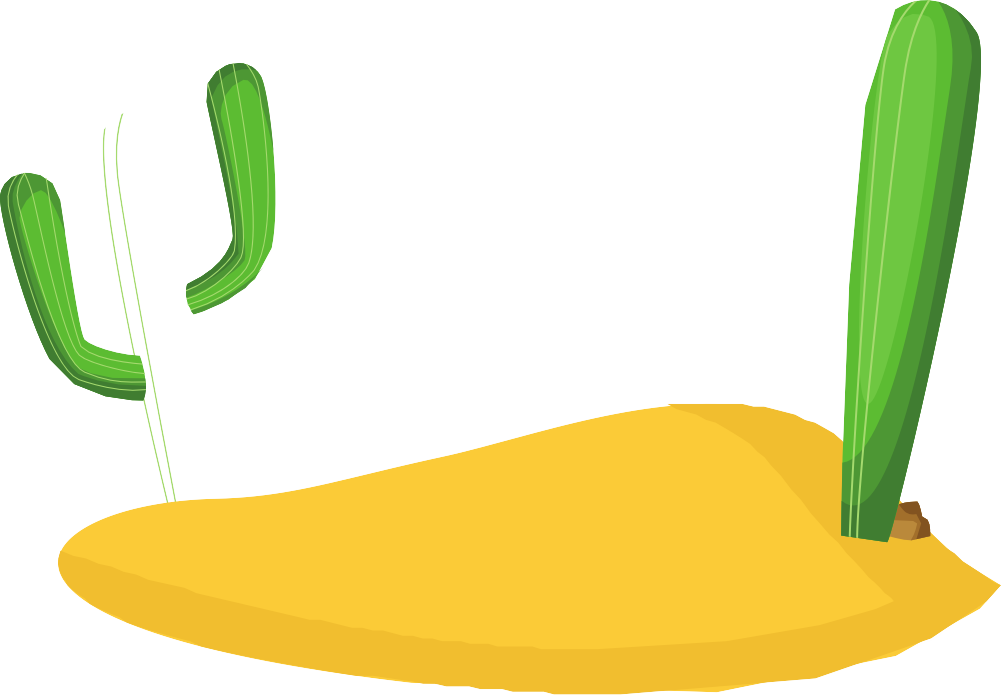 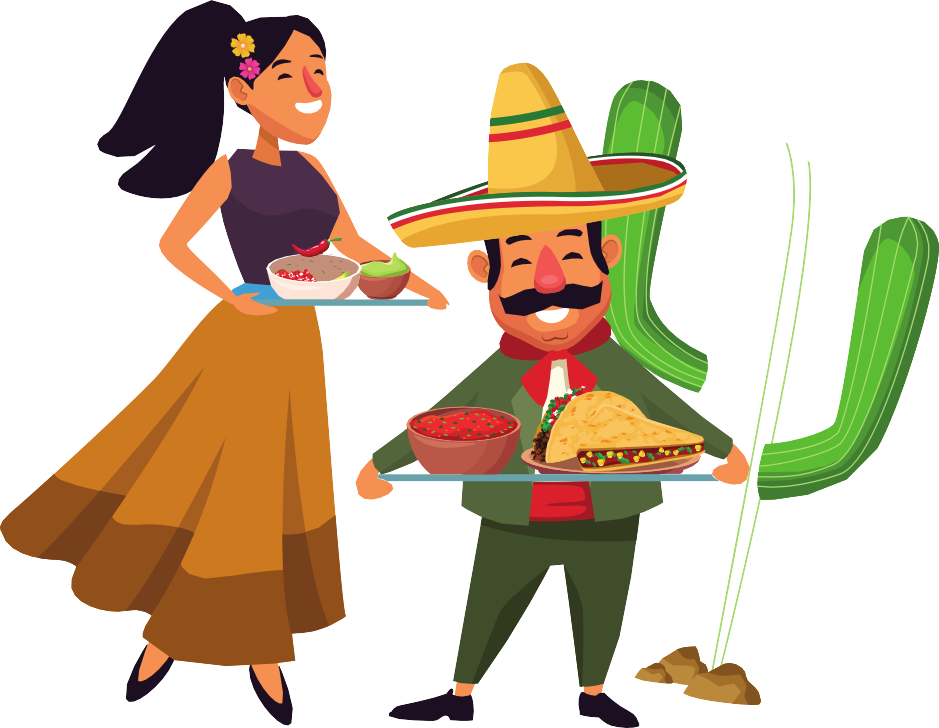 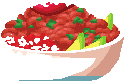 5 DE MAYO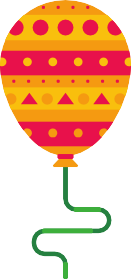 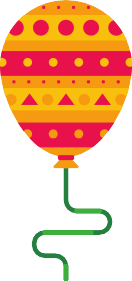 ¡VIVA MEXICO!